SETOR 06  SUBPREFEITURA LAPA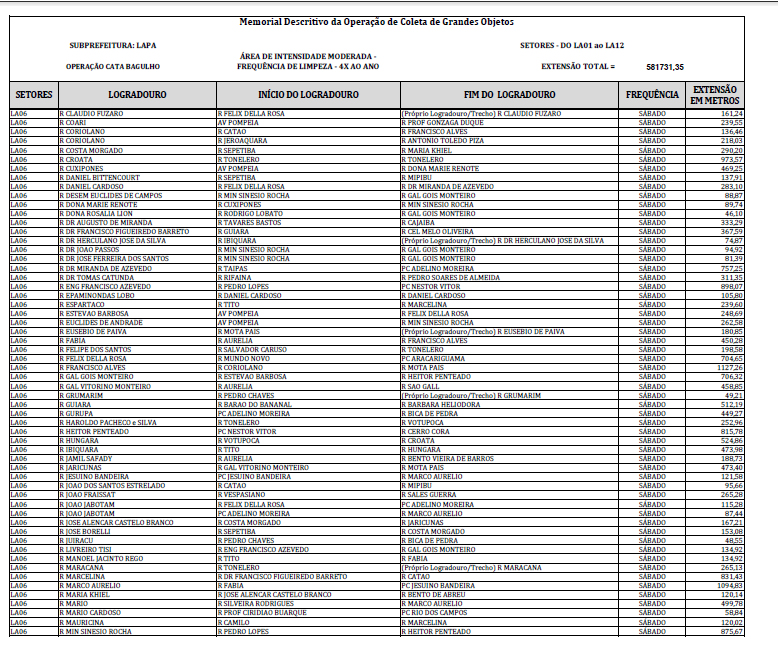 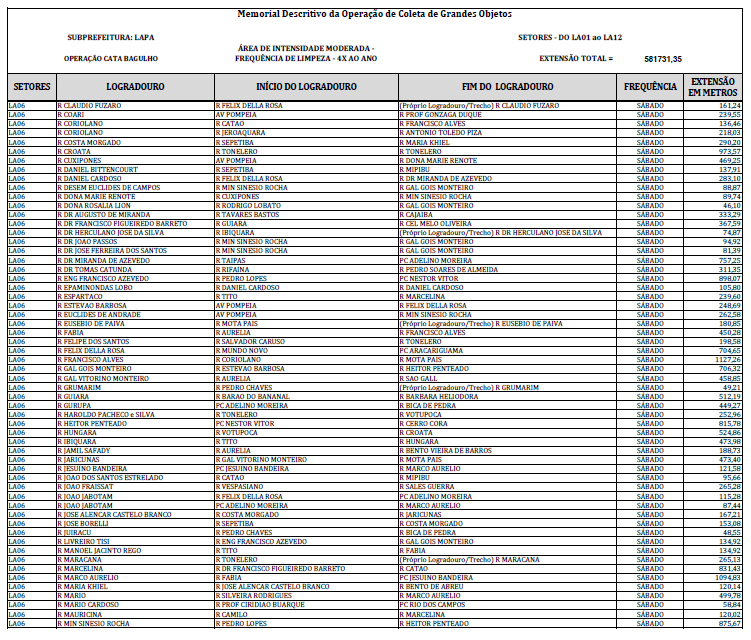 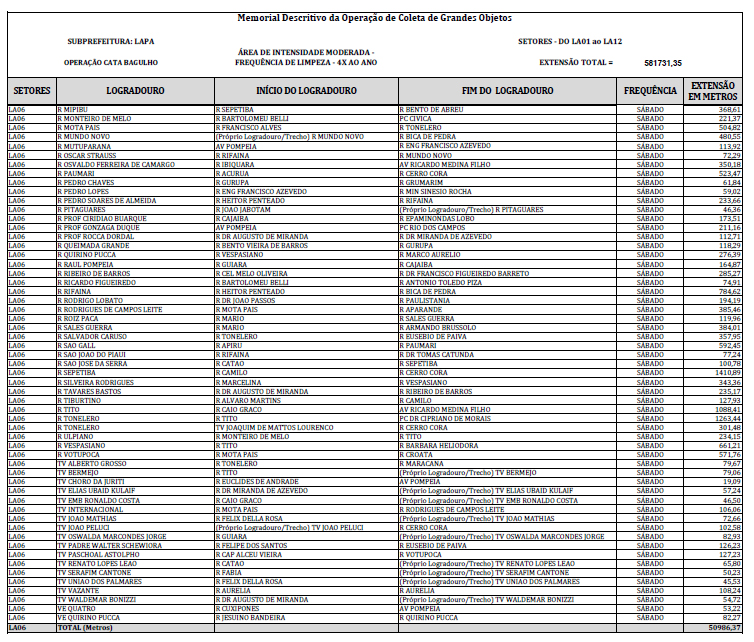 